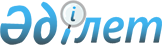 О внесении изменения в том VI Пояснений к единой Товарной номенклатуре внешнеэкономической деятельности Евразийского экономического союзаРекомендация Коллегии Евразийской экономической комиссии от 15 января 2019 года № 1.
      Коллегия Евразийской экономической комиссии в соответствии со статьей 19 Таможенного кодекса Евразийского экономического союза 
      рекомендует государствам – членам Евразийского экономического союза с даты опубликования настоящей Рекомендации на официальном сайте Евразийского экономического союза:
      Применять Пояснения к единой Товарной номенклатуре внешнеэкономической деятельности Евразийского экономического союза (приложение № 1 к Рекомендации Коллегии Евразийской экономической комиссии от 7 ноября 2017 г. № 21) с учетом следующего изменения:
      последнее предложение абзаца третьего пояснений к подсубпозиции 1207 99 960 0 ТН ВЭД ЕАЭС изложить в следующей редакции:
      "Такие тыквы в основном выращиваются для получения масла и не используются в качестве овощной культуры, семена которой включаются в подсубпозицию 1209 91 800 0.".
					© 2012. РГП на ПХВ «Институт законодательства и правовой информации Республики Казахстан» Министерства юстиции Республики Казахстан
				
      Председатель Коллегии
Евразийской экономической комиссии

Т. Саркисян
